Inclusive Campus Model Underpinned by the UDHE FrameworkReference: Burgstahler, S. (2020). Creating inclusive learning opportunities in higher education: A universal design toolkit. Harvard Education Press.
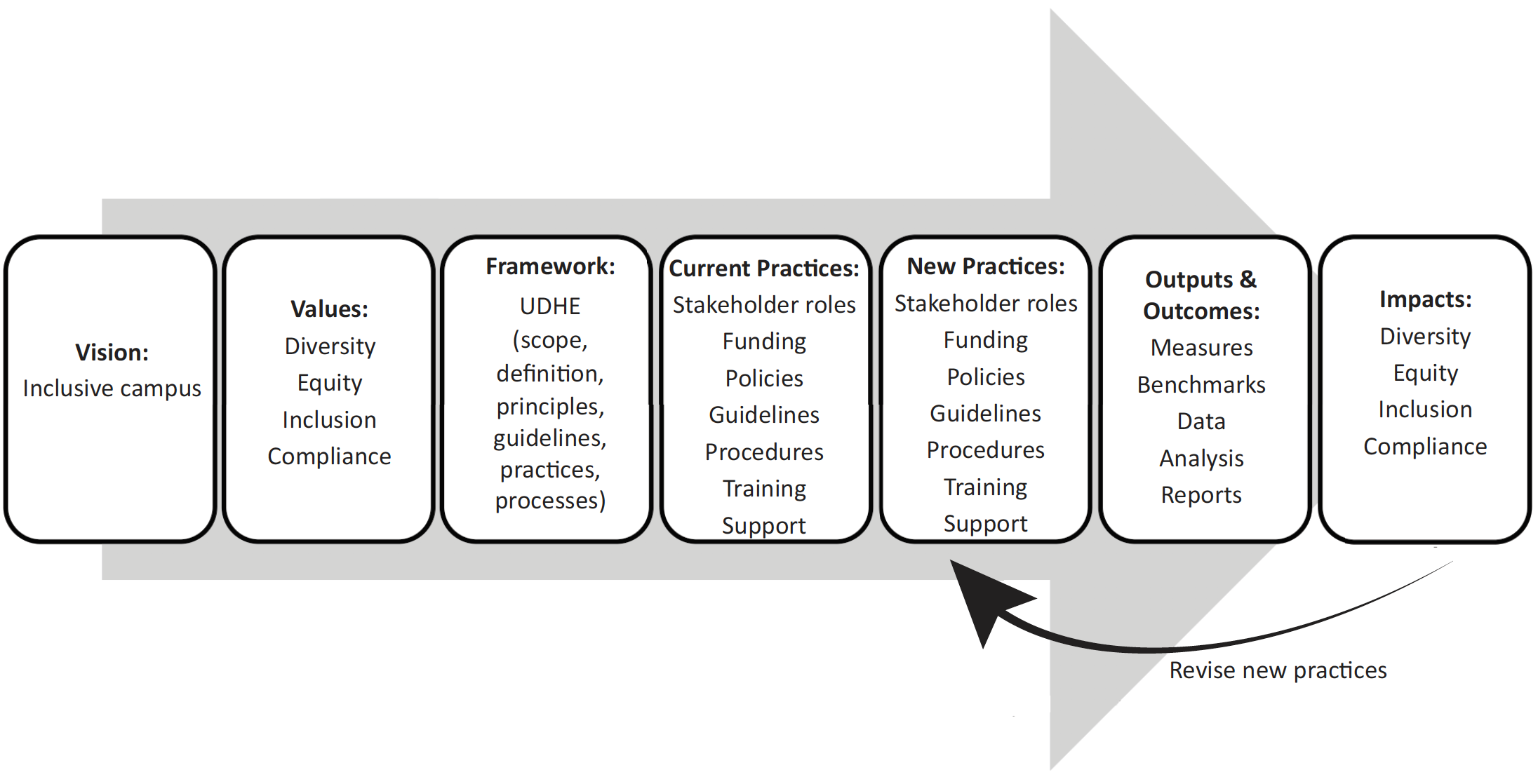 Example of UDHE Framework for University of Washington ITVision: @ UW: Inclusive campus. What is the vision for your campus?Values: @ UW: Diversity, equity, inclusion, compliance. What campus values are most relevant for moving toward your vision?UDHE Framework: Does the UDHE (or another) framework reflect your vision & values & can it guide your work toward a more inclusive program/campus? @UW applied to IT:Scope: Procurement, development & use of ITDefinition: “The design of IT products & environments in higher education to be usable by all people, to the greatest extent possible, without the need for adaptation or specialized design”Principles: 7 UD+3 UDL+ 4 WCAGGuidelines: Those built on UD, UDL, & WCAG principlesPractices: Practices built on UD, UDL, & WCAG guidelinesProcess: Identify the application; define the “universe;” involve consumers; adopt guidelines/standards; apply guidelines/standards, plan for accommodations, training & support, evaluateAssignment: Complete at least one aspect of Current/New Practices for Program or CampusCurrent Practices:	New Practices:Stakeholder roles:Funding:Policies:Guidelines:Procedures:Training:Support:Other: